Raport synoptycznyMięsaki kościI.MATERIAŁ BIOPSYJNYRodzaj materiału  (załącznik 1)1A.  MATERIAŁ BIOPSYJNY		1B. MATERIAŁ Z RESEKCJI KOŚCIbiopsja gruboigłowa			a) resekcja częściowa (intralesional resection)biopsja nacinająca				b) biopsja wycinająca (marginal resection)biopsja wycinająca				c) szerokie wycięcie (segmental / wide resection)inny (określić jego rodzaj): __________	d) radykalne wycięcie (radical resection)e) inna procedura (określić rodzaj):_________f) nieustalona proceduraNazwa kości z której pochodzi materiał (jeśli jest znana): ________________              ___ nieustalony rodzaj badanej kościLokalizacja guza (wyszczególnić wszystkie zajęte fragmenty kości (załącznik 2)nasadaprzynasadatrzonczęść korowaczęść rdzenna (jama szpikowa)powierzchniaguz obejmujący stawguz przechodzący na tkanki miękkienieustalonaWymiary guzanajwiększy wymiar (cm)pozostałe wymiary (cm)niemożliwe do ustaleniaHistologiczny typ mięsaka (wg klasyfikacji WHO 2013) (wybrać z załącznika nr 3)nazwa w języku angielskim /polskim : kod ICD-O (wybrać z załącznika): histologiczna postać mięsaka niemożliwa do ustaleniaAktywność mitotyczna:   Określić: ___ / 10 dużych pól wiedzenia (HPF)             (1HPF x 400 = 0,1734 mm2; przy obiektywie 40x, w polu o największej aktywności mitotycznej)MartwicanieobecnaobecnaRozległość (%)niemożliwa do ocenyStopień histologicznej złośliwości guza (grade) (wybrać z załącznika nr 4)G1G2G3G4niemożliwy do ustalenia8A) Zastosowany system oceny stopnia złośliwości histologicznej (grading):dwustopniowy            b) trójstopniowy          c) czterostpniowyStopień patomorfologicznego zaawansowania nowotworu (wg pTNM) (tylko w przypadku materiału z resekcji kości)wybrać i wpisać stopień zaawansowania z załącznika nr 5Dodatkowe oznaczenia w klasyfikacji TNM   (zaznaczyć jeśli mają zastosowanie w badanym przypadku) (zaznaczyć wszystkie właściwe oznaczenia) m (mnogie ogniska nowotworu) r (guz wznowy) y (guz po leczeniu)Guz pierwotny (pT) pTX:      Guz pierwotny niedostępny badaniu pT0:       Brak danych odnośnie guza pierwotnego, pT1:     Największa średnica guza do 8cm (≤ 8cm) pT2:     Największa średnica guza powyżej 8cm (> 8cm)  pT3:     Mnogie, nieciągłe ogniska pierwotnego nowotworuRegionalne węzły chłonne (pN) pNX:     Regionalne węzły chłonne niedostępne badaniu pN0:       Brak przerzutów w regionalnych węzłach chłonnych pN1:       Przerzuty w regionalnych węzłach chłonnych Węzłów chłonnych nie dostarczono do badania lub ich nie znalezionoLiczba badanych węzłów chłonnychPodaj liczbę:  Liczba węzłów niemożliwa do ustalenia (wyjaśnij przyczynę): Liczba zmienionych węzłów chłonnychPodaj liczbę:  Liczba węzłów niemożliwa do ustalenia (wyjaśnij przyczynę): Odległe przerzuty (pM)             nie dotyczy  pM1a:   Przerzut do płuc pM1b:   Przerzut odległy poza obrębem płuc                       + podaj lokalizację (cje), jeśli jest znana (są znane): Marginesy chirurgiczne (tylko w przypadku materiału z resekcji kości)niemożliwe do określeniawolne od nacieku mięsakaszerokość najwęższego marginesu tkanek wolnych od nacieku mięsaka:  (cm)określić najwęższy margines:  utkanie mięsaka w linii cięcia operacyjnego	określić zajęty margines:  Zatory z komórek nowotworowych w naczyniach limfatycznych i/lub żylnych)niezidentyfikowaneobecneniejednoznaczneDodatkowe cechy morfologiczne nowotworu	określić ich rodzaj:  Wyniki badań dodatkowych (jeżeli miały zastosowanie)immunohistochemicznych Wyszczególnić rodzaj I wyniki wykonanych badań:  badania immunohistochemiczne niewykonywanecytogenetycznychwyszczególnić rodzaj i wyniki wykonanych badań:  badania cytogenetyczne niewykonywanemolekularnychwyszczególnić rodzaj i wyniki wykonanych badań: Dodatkowe cechy morfologiczne guza Określić ich rodzaj:  Wyniki badań radiologicznych (jeżeli dostępne) wyszczególnić rodzaj i wyniki wykonanych badań:  badania radiologiczne niedostępneLeczenie poprzedzające zabieg operacyjny (zaznaczyć wszystkie zastosowane metody)  brak leczenia leczenie chemiczne leczenie napromienianiem zastosowane (niesprecyzowane) leczenie brak danychWyniki zastosowanego leczenia (zaznaczyć wszystkie których dotyczą)  niewidoczne dostrzegalneOkreśl procent powierzchni guza zajętej przez martwicę (w przypadku materiału z resekcji kości porównaj z biopsją przedoperacyjną % powierzchni guza zajętej przez tkanki zmienione martwiczo niemożliwe do ustaleniaDodatkowe uwagi / komentarz___________________________________________________________Załączniki do raportu synoptycznegoZałącznik nr 1  Rodzaje stosowanych procedur diagnostycznych i terapeutycznychOtwarta biopsja nacinająca (intralesional resection) - w trakcie tego zabiegu chirurg świadomie usuwa jedynie część tkanki nowotworowej. W przypadku zabiegów terapeutycznych do tego typu procedury zalicza się również chirurgiczne zmniejszenie masy guza lub jego wyłyżeczkowanie. Biopsja wycinająca  (marginal resection) - nazwa ta oznacza usunięcie guza wraz z rzekomą torebką i niewielką ilością prawidłowych tkanek w jego otoczeniu. Makroskopowo brzegi preparatu operacyjnego są niezmienione; natomiast możliwa jest mikroskopowa nieradykalność zabiegu. Szerokie wycięcie zmiany  (wide resection, intracompartmental resection) - usunięcie fragmentu kości wraz ze zmianą oraz marginesem niezmienionej, prawidłowej tkanki kostnej.  Radykalne wycięcie guza  (radical  resection) - usunięcie całej kości, a w przypadku szerzenia się nowotworu w obrębie tkanek miękkich, dodatkowo wycięcie mięśnia sąsiadującego z zajętą kością.Załącznik nr 2.  Lokalizacja guza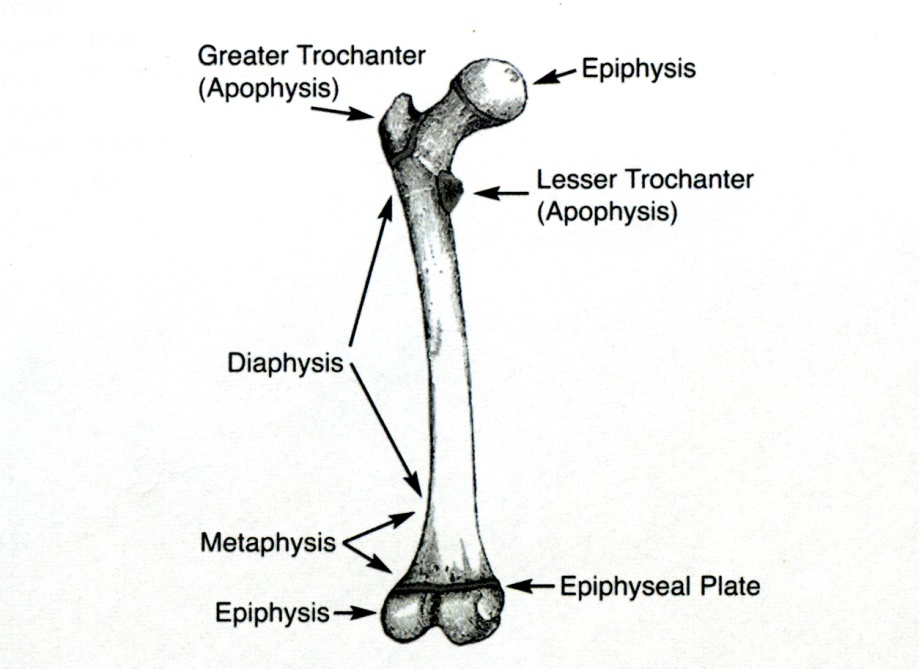 Załącznik nr 3.  Histologiczne typy mięsaków kości zgodnie z klasyfikacją WHO 2013*Guzy mięśniowe, tłuszczowe i nabłonkowe ujęte są w jednym rozdzialeZałącznik nr 4.  Stopień histologicznego zróżnicowania mięsaka kościNa dzień dzisiejszy, nie ma jednego, powszechnie zaakceptowanego systemu oceny stopnia złośliwości mięsaków kości. Funkcjonują trzy systemy oceny zaawansowaniaTabela 4.1 . Systemy oceny stopnia złośliwości histologicznej mięsaków kościWydanie 7. AJCC Cancer Staging zaleca stosowanie 4-stopniowego systemu oceny zróżnicowania histologicznego. Guzy o zróżnicowaniu w stopniu G1 i G2 traktowane są jako nowotwory o niższym stopniu złośliwości (low grade), podczas gdy mięsaki G3 i G4 jako nowotwory o wysokim stopniu złośliwości (high grade). Autorzy rekomendacji CAP (a także autorzy klasyfikacji WHO 2013 – dop. tłumacza) są zwolennikami bardziej praktycznego  (uproszczonego) podejścia do oceny zróżnicowania nowotworów kości. Według nich do guzów o niskim stopniu złośliwości zaliczane są: mięsak kościopochodny śródkostny (low-grade central osteosarcoma) oraz okostnowy (paraosteal/ juxtacortical osteosarcoma), zaś stopień złośliwości mięsaka kościopochodnego przykostnego (periosteal osteosarcoma) oceniana jest jako G2. Z kolei do guzów kości o tradycyjnie wysokim stopniu złośliwości (G3) zaliczane są: złośliwy guz olbrzymiokomórkowy, mięsak Ewinga, angiosarcoma, odróżnicowany chrzęstniakomięsak, mięsak kościopochodny  o klasycznym utkaniu, kostniakomięsak naczyniakowaty (teleangiectatic osteosarcoma), drobnokomórkowy, wtórny oraz wewnątrzkorowy (high grade surface osteosarcoma).Tabela 4.2. Zróżnicowanie histologiczne mięsaków kości (wg WHO 2013)*w doniesieniu Rubin BP, Antonescu CR, Gannon FH et al.: Protocol for the examination of specimens from patients with tumors of bone. Arch Pathol Lab Med. 2010, 134: e1-e7) adamantinoma zaliczane było do nowotworów o zróżnicowaniu G1 W przypadku chondrosarcoma najczęściej używanym systemem oceny złośliwości jest podział zaproponowany przez Evansa i wsp. (Evans HL., Ayala AG, Romsdahl MM: Prognostic factors in chondrosarcoma of bone: a clincopathologic analysis with emphasis on histologic grading. Cancer 1977, 40: 818-831). Ocena stopnia złośliwości chrzęstniakomięsaka (conventional chondrosarcoma) oparta jest na analizie gęstości (cellularity) i atypii komórek oraz pomiarze liczby mitoz. Chrzęstniakomięsaki o zróżnicowaniu w stopniu G1 są ubogokomórkowe i utkaniem przypominają chrzęstniaki. Chrzęstniakomięsaki G2 (intermediate grade) cechują się większą komórkowością, większą atypią i rozmiarami jąder, a także mocniejszym ich wybarwieniem (hyperchromazja). Co więcej ich podścielisko może być zdominowane przez pola o śluzowatym wejrzeniu. Chrzęstniakomięsaki G3 to guzy bogatokomórkowe, pleomorficzne i cechujące się znaczną aktywnością mitotyczną.  Włókniakomięsaki, mięśniakomięsaki gładkokomórkowe (leiomyosarcoma), tłuszczakomięsaki i inne mięsaki kości będące odpowiednikami nowotworów tkanek miękkich winny być oceniane zgodnie z podziałem zaproponowanym przez FFCLCC (French Federation of Cancer Centers Sarcoma Group). Stopień zróżnicowania mięsaków kości  (na podstawie Christopher D.M. Fletcher, Julia A.Bridge, Pancras C.W. Hogendoorn, Frederik Metrens (Eds.): WHO Classification of Tumours of Soft Tissue and Bone. IARC: Lyon 2013)Zgodnie z najnowszą klasyfikacją histologiczną (WHO, 2013) proponuje się podział nowotworów kości, analogicznie jak ma to miejsce w odniesieniu do tkanek miękkich, na trzy grupy, t. j. nowotwory:-niezłośliwe (o ograniczonej zdolności do nawrotów miejscowych, prawie zawsze leczone skutecznie metodą wyłyżeczkowania bądź miejscowego wycięcia, w przypadku nawrotów nie powodujące destrukcji kości),-miejscowo złośliwe i rzadko przerzutujące                     (miejscowo złośliwe – intermediate/locally aggressive – z reguły o naciekającym i destrukcyjnym typie wzrostu, z tendencją do miejscowych nawrotów. Guzy tego typu nie posiadają zdolności do tworzenia przerzutów. Wymagają one szerokiego wycięcia z marginesem zdrowych tkanek lub zastosowania leczenia miejscowego leczenia uzupełniającego dla zapewnienia miejscowej kontroli nowotworu. Prototypowym nowotworem z tej grupy jest chondrosarcoma G.1)                   (rzadko przerzutujące – rarely metastasizing – guzy, najczęściej o miejscowo agresywnym typie wzrostu (jak wyżej), ale dodatkowo cechujące się dobrze udokumentowaną zdolnością do tworzenia przerzutów odległych, z reguły do płuc; przy czym ryzyko takich przerzutów dotyczy mniej niż 2% przypadków i nie jest przewidywalne w oparciu o badanie histologiczne. Prototypowym nowotworem z tej grupy jest guz olbrzymiokomórkowy kości),-złośliwe (guzy, które oprócz miejscowo agresywnego charakteru wzrostu i tendencji do nawrotów posiadają zdolność to tworzenia odległych przerzutów w znaczącym odsetku przypadków – od 20% do nawet 100% chorych, w zależności od postaci histologicznej i stopnia histologicznej złośliwości. Niektóre z mięsaków o niskim stopniu złośliwości, które cechują się tworzeniem przerzutów tylko w 2-10% przypadków mogą – w przypadku wznowy- podlegać zjawisku progresji stopnia złośliwości, które wiąże się ze wzrostem ryzyka odległych przerzutów. Dotyczy to m.in. takich guzów jak chondrosarcoma, periosteal ostaosarcoma.Guzy o miejscowej złośliwości, nieposiadające zdolności do tworzenia przerzutów określane są kodem ICD-O/1, zaś guzy z grupy rzadko przerzutujących kodem ICD-O/3Wartość zaproponowanych dotychczas systemów oceny stopnia złośliwości jest ograniczona ze względu na niską powtarzalność wyników badania (interobserver variability). Proponowany system dwustopniowy dzieli mięsaki na guzy o niskim stopniu złośliwości (low grade - którym w podziale trójstopniowym odpowiadają guzy z grupy low i intermediate malignancy) oraz o wysokim stopniu złośliwości (którym odpowiadają guzy G3 oraz G4 z klasyfikacji czterostopniowej). Generalnie do grupy mięsaków typu low grade zaliczane są guzy, w przypadku których ryzyko przerzutów jest mniejsze niż 25%.  U chorych na mięsaki z grupy high grade ryzyko wznowy miejscowej jest znaczne a przerzuty są obserwowane w ponad 25% przypadków.     Załącznik nr 5.  Zaawansowanie kliniczne  mięsaka kościPOSTĘPOWANIE Z MATERIAŁEM TKANKOWYM1.Dostarczanie materiału tkankowego 	 Najlepiej, gdy materiał tkankowy (zarówno pobrany do celów diagnostycznych, jak i materiał operacyjny) z guzów kości jest dostarczany do badania na świeżo /bez utrwalenia (i w warunkach jałowych – dopisek tłum.), gdyż jest to niezbędne do zabezpieczenia wycinków do badań dodatkowych. Należy zawsze pamiętać o tym, aby w pierwszej kolejności zabezpieczyć materiał do rutynowego badania histologicznego a następnie do badań cytogenetycznych, molekularnych i badania ultrastruktury. W przypadku zabezpieczania materiału do badań molekularnych około 1cm3 nieutrwalonej tkanki guza należy podzielić na małe fragmenty o średnicy do 0,2cm i zamrozić w temperaturze -70oC. Wycinki do badań cytogenetycznych należy umieścić w roztworze Hanksa z dodatkiem antybiotyków.2.Utrwalanie materiału tkankowego Wycinki biopsyjne winny być utrwalane minimum przez 3 godz. w 10% roztworze buforowanej formaliny. Właściwie utrwalone oligobioptaty, zawierające tkankę kostną, mogą być następnie poddane całonocnemu odwapnianiu w 5% roztworze kwasu trójchlorooctowego (trichloracetic acid) lub w roztworze EDTA w 10% buforowanej formalinie.W przypadku materiału operacyjnego, po jego uprzednim utrwaleniu w 10% roztworze buforowanej formaliny można zastosować dwa sposobu odwapniania: intensywne (strong decalcifiction) przy użyciu kwasu octowego oraz łagodne (weak decalcification) w przypadku stosowania kwasu mrówkowego lub EDTA. Do szybkiego odwapniania materiału stosuje się 5% roztwór kwasu octowego lub 20% roztwór kwasu mrówkowego; w takim przypadku proces odwapniania musi być ściśle monitorowany i nie powinien przekraczać 24 godzin. Przed zastosowaniem odwapniania niezmineralizowane fragmenty tkankowe winny być oddzielone od fragmentów kostnych i utrwalone osobno w 10% roztworze buforowanej formaliny.3.Postępowanie z materiałem operacyjnymPreparat tkankowy (specimen) w przypadku resekcji kości jest z reguły dużych rozmiarów dlatego przed umieszczeniem go w roztworze utrwalającym musi być odpowiednio przygotowany, aby proces utrwalania przebiegał prawidłowo i był skuteczny. Objętość roztworu formaliny winna być co najmniej trzy razy większa niż objętość preparatu operacyjnego.Przed rozcięciem materiału operacyjnego patolog winien zapoznać się z dokumentacją kliniczną i radiologiczną oraz wynikiem badania diagnostycznego. Sekcjonowanie materiału należy poprzedzić sporządzeniem makroskopowej dokumentacji fotograficznej oraz zmierzeniem preparatu w trzech wymiarach.Kolejne etapy „zabezpieczania” materiału do badania mikroskopowego:3.1.wykonać pomiary preparatu operacyjnego w trzech wymiarach3.2.ustalić miejsce z którego był pobierany materiał diagnostyczny (blizna)3.3.zidentyfikować obecne w preparacie węzły chłonne i pobrać je do osobnego pojemnika3.4.wypreparować duże pęczki naczyniowe zlokalizowane w obrębie marginesu operacyjnego i pobrać je do osobnego pojemnika3.5.odciąć przy pomocy piły margines proksymalny i umieścić w osobnym pojemniku3.6.odciąć tkanki miękkie wokół zmienionej części kości; w przypadku podejrzenia naciekania tkanek miękkich przez nowotwór kości tkanki miękkie sekcjonuje się wraz z kością3.7.zabezpieczyć do badania histologicznego wycinki z miejsc, z których uprzednio pobrano fragmenty tkankowe do badania diagnostycznego (celem wykluczenia lub potwierdzenia wszczepów komórek nowotworowych w torze biopsji)3.8.wykonać podłużny przekrój preparatu operacyjnego w płaszczyźnie czołowej, tak aby uzyskać dwie „połówki”: przednią i tylną. W przypadku zajęcia stawu wykonany przekrój winien również uwzględniać tkanki stawu (w ciągłości)3.9.Tak rozcięty preparat kości należy utrwalać przez 24 godziny 3.10. Z utrwalonego materiału, w pierwszej kolejności należy pobrać wycinki z marginesów chirurgicznych, a następnie wykonać podłużne przekroje materiału operacyjnego o grubości około 5mm. Zaleca się aby wykonane przekroje tkankowe zostały udokumentowane fotograficznie.Pobieranie wycinków z marginesów chirurgicznych należy poprzedzić dokładnym pomiarem ich szerokości. Precyzyjny pomiar szerokości marginesów chirurgicznych jest konieczny w każdym przypadku, gdy odległość frontu guza od brzegu preparatu operacyjnego jest mniejsza niż 2cm. Zaleca się, aby ze wszystkich miejsc, w których szerokość marginesu chirurgicznego jest mniejsza niż 2cm pobierać wycinki prostopadłe do powierzchni preparatu operacyjnego.3.11. Z uzyskanych przekrojów należy pobrać wycinki do badania mikroskopowego. Wymagane jest pobranie do analizy histologicznej wycinków z: -  guza i jego otoczenia (zalecane jest pobranie 1 wycinka na każdy centymetr średnicy guza, w guzach o dużych rozmiarach  i o ustalonym wysokim stopniu złośliwości dopuszczalne jest pobieranie mniejszej ilości wycinków. Należy pobierać wycinki z miejsc o różnorodnym obrazie makroskopowym; nie ma natomiast potrzeby pobierania więcej niż 1 wycinka z obszarów zmienionych martwiczo),  -  makroskopowo niezmienionych tkanek,-  toru uprzedniej biopsji diagnostycznej,- wszystkich miejsc o nieprawidłowym obrazie makroskopowym, zarówno w obrębie kości, jak i tkanek miękkich,- węzłów chłonnych,- pęczków naczyniowych zlokalizowanych w obrębie marginesów chirurgicznych.4.Przygotowanie wycinków tkankowych do oceny odpowiedzi na lecznie chemiczne i leczenie napromienianiemOcena efektów leczenia neoadiuwantowego odgrywa istotną rolę w przypadku mięsaka Ewinga  i mięsaka kościopochodnego kości, gdyż ma ona znaczenie prognostyczne. Dlatego też, w tych przypadkach, należy pobrać do badania mikroskopowego pełny podłużny przekrój guza zaznaczając na schemacie lub obrazując przy pomocy zdjęcia cyfrowego oznaczenie każdego bloczka. Obie, pozostałe połówki guza należy następnie sekcjonować prowadząc  cięcia poprzeczne w stosunku do długiej osi guza i pobierając po 1 wycinku na każdy cm guza. Należy również pobrać liczne wycinki z pogranicza guza i tkanek niezmienionych. Według większości doniesień z piśmiennictwa, korzystne rokowanie dotyczy tych chorych na mięsaka kościopochodnego, u których odsetek powierzchni guza zmienionej martwiczo wynosi  co najmniej 90% .Ocena efektów leczenia u chorych na mięsaka Ewinga przeprowadzana jest na dwa sposoby; jeden z nich jest analogiczny do wymienionego wyżej protokołu dla mięsaka kościopochodnego. Drugi, opracowany przez Picci i wsp. wyróżnia trzy możliwości: grade 1 – makroskopowo widoczne ogniska przetrwałego guza, grade 2- ogniska przetrwałego guza stwierdzone jedynie mikroskopowo, grade 3- guz całkowicie zmieniony martwiczo.Piśmiennictwo:Rubin BP, Antonescu CR, Gannon FH et al.: Protocol for the examination of specimens from patients with tumors of bone. Arch Pathol Lab Med. 2010, 134: e1-e7.Hogendoorn PC, Athanasou N., Bielack S et al: Bone sarcomas: ESMO Clinical Practice Guidelines for diagnosis, treatment and follow-up. Ann Oncol 2010, 21 Suppl 5: v204-2013Mangham DC and Athanasou NA: Guidelines for histopathological specimen examination and diagnostic reporting of bone tumours. Clin Sarcoma Res 2011, 1:6Cartilage tumoursNowotwory różnicujące się w kierunku chrząstkikod ICD-OAtypical cartilaginous tumor          = chondrosarcoma G1 Atypowy guz chrzęstny9220/1Chondrosarcoma G2-G3Chrzęstniakomięsak9220/3        Central, primary/secondary          Centralny9220/3        Secondary peripheral          Obwodowy9221/3        Periosteal (juxtacortical)        Dedifferentiated          Odróżnicowany9243/3        Mesenchymal          Mezenchymalny9240/3        Clear cell          Jasnokomórkowy9242/3Osteogenic tumoursNowotwory różnicujące się w kierunku tkanki kostnej Low grade central osteosarcoma      Śródkostny9187/3Conventional osteosarcoma       Klasyczny9180/3         Osteoblastic (incl. sclerosisng)                          Osteoblastyczny9180/3         Chondroblastic           Chondroblastyczny9181/3         Fibroblastic           Fibroblastyczny9182/3         Giant cell rich           Olbrzymiokomórkowy9180/3         Osteoblastoma-like         Epithelioid         Clear cell         Chondroblastoma-likeTeleangiectatic osteosarcoma      Naczyniakowaty9183/3Small cell osteosarcoma      Drobnokomórkowy9185/3Parosteal osteosarcoma      Okostnowy9192/3Periosteal osteosarcoma      Przykostny9193/3High grade surface osteosarcoma      Wewnątrzkorowy9194/3Fibrogenic tumoursNowotwory różnicujące się w kierunku tkanki włóknistejDesmoplastic fibroma of bone8823/1FibrosarcomaWłókniakomięsak8810/3Ewing sarcomaMięsak Ewinga9260/3Haematopoetic tumoursNowotwory hematopoetycznePlasma cell myelomaSzpiczak9732/3Solitary plasmocytoma of bone9731/1Primary non-Hodkin lymphoma of boneChłoniak9590/3Giant cell tumoursNowotwory olbrzymio-komórkoweGiant cell tumour of boneGuz olbrzymiokomórkowy kości9250/1Malignancy in giant cell tumourZłośliwy guz olbrzymiokomórkowy9250/3Notochordal  tumoursNowotwory struny grzbietowejChordomaStruniak         Chordoma NOS9370/3         Chondroid chordoma9371/3       “Dedifferentiated” chordoma9372/3Vascular tumoursNowotwory naczynioweEpithelioid haemangioendothelioma9133/3AngiosarcomaMięsak naczyniowy9120/3Smooth musce tumours*Nowotwory różnicujące się do tkanki mięśniowej gładkiejLeiomyosarcomaMięśniakomięsak gładko komórkowy8890/3Lipogenic tumours*Nowotwory różnicujące się do tkanki tłuszczowejLiposarcomaTłuszczakomięsak8850/3Epithelial  tumours*Nabłonkowe nowotwory AdamantinomaSzkliwiak9261/3Tumours of undefined neoplastic natureLangerhans cell histiocytosis         Monostotic9752/1         Polystotic9753/1Erdheim-Chester disease9750/1Undifferentiated high grade pleomorphic sarcoma8830/3Metastatic malignancyNowotwory przerzutoweSystem dwustopniowySystem trójstopniowySystem czterostopniowyLow gradeGrade 1Grade 1Grade 2High gradeGrade 2Grade 3Grade 3Grade 4Stopień złośliwości histologicznejPostać histologiczna mięska G1Paraosteal osteosarcomaG1Chondrosarcoma G1G1Clear cell chondrosarcomaG1Low-grade intremedullary osteosarcomaG2Periosteal osteosarcomaG2Chondrosarcoma G2G2Classic adamantinoma*G2ChordomaG3Osteosarcoma (conventional, teleangiectatic, small cell, secondary, high grade surface)G3Undifferentiated high grade pleomorphic sarcomaG3Ewing sarcomaG3Chondrosarcoma G3G3Dedifferentiated chondrosarcomaG3Mesenchymal chondrosarcomaG3Dedifferentiated chordomaG3Malignant giant cell tumor of boneStopień zaawansowaniaCecha TCecha NCecha MStopień złośliwościIAT1N0M0Low gradeIBT2-T3N0M0Low gradeIIAT1N0M0High gradeIIBT2N0M0High gradeIIIT3N0M0High gradeIVAKażde TN0M1aKażde GIVBKażde TKażde TN1Każde NKażde MM1bKażde GKażde GCecha  TObjaśnieniaT1 Największa średnica guza do 8cm T2 Średnica guza powyżej 8cm T3 Satelitarne ogniska nowotworu w otoczeniu  guza pierwotnego (skip metastases) Cecha M Objaśnienia M0 Brak odległych przerzutów M1a Przerzuty do płuc M1b Przerzuty odległe o innej lokalizacji 